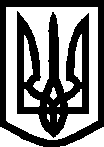 УКРАЇНАВИКОНАВЧИЙ КОМІТЕТ
МЕЛІТОПОЛЬСЬКОЇ МІСЬКОЇ РАДИЗапорізької областіР О З П О Р Я Д Ж Е Н Н Яміського голови06.09.2019			                                                                   № 391-рПро затвердження складу міської конкурсної комісії з питання присвоєння обласної педагогічної премії та втрату чинності розпорядження міського голови від 06.09.2018 № 441-р           Керуючись Законом України «Про місцеве самоврядування в Україні», відповідно до рішення Запорізької обласної ради від 30.11.2017 № 54 «Про Програму розвитку освіти Запорізької області на 2018-2022 рр.», та з метою піднесення ролі та авторитету педагогічних працівників до творчої, результативної праці та підвищення престижності вчительської професії та на виконання розпорядження голови обласної державної адміністрації від 09.07.2018 № 349 «Про заснування щорічної обласної педагогічної премії та затвердження Положення про неї», зареєстрованого в Головному територіальному управлінні юстиції у Запорізькій області 12.07.2018 №85/1964, визначення кандидатур на присвоєння обласної педагогічної преміїЗОБОВ’ЯЗУЮ:	1. Затвердити склад міської конкурсної комісії з питання присвоєння обласної педагогічної премії згідно з додатком.	2. Управлінню освіти Мелітопольської міської ради Запорізької області забезпечити проведення засідання конкурсної комісії та визнати таким, що втратило чинність, розпорядження міського голови від 06.09.2018 № 411-р «Про затвердження складу міської конкурсної комісії з питань присвоєння обласної педагогічної премії та втрати чинності розпорядження міського голови від 06.09.2018 № 411-р».	3. Контроль за виконанням цього розпорядження покласти на заступника міського голови з питань діяльності виконавчих органів ради Бойко С.Секретар Мелітопольської міської ради                         Роман РОМАНОВПерший заступник міського голови з питань діяльності виконавчих органів ради				  Ірина РУДАКОВА 								Додаток до розпорядження 						 міського голови                                                                          від 06.09.2019 № 391-р                              Склад міської конкурсної комісії з питань присвоєння обласної педагогічної премії Бойко Світлана Олександрівна                заступник міського голови з питань                                                                   діяльності виконавчих органів ради,                                                                   голова комісії;Щербак Ірина Анатоліївна                       начальник управління освіти                                                                   Мелітопольської міської ради                                                                   Запорізької області, заступник                                                                    голови комісії;Поволоцька Олена Василівна                  методист кабінету методичного                                                                    управління освіти                                                                    Мелітопольської міської ради,                                                                   Запорізької області, секретар комісії;Члени комісії:Чернишова Олена Юріївна                      заступник начальника 						        управління освіти                                                                   Мелітопольської міської ради,                                                                   Запорізької області;Колісник Тетяна Владиславівна              директор кабінету методичного                                                                   управління освіти                                                                    Мелітопольської міської ради,                                                                   Запорізької області;Кривонос Алла Степанівна                     методист кабінету методичного 							       управління освіти                                                                   Мелітопольської міської ради,                                                                  Запорізької області;Маненко Тетяна Віталіївна                      голова міської організації профспілки                                                                  працівників освітиНачальник управління освіти                                          Ірина ЩЕРБАК